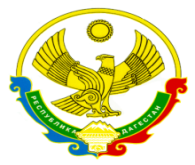 РЕСПУБЛИКА ДАГЕСТАНМУНИЦИПАЛЬНОЕ КАЗЕННОЕ ОБЩЕОБРАЗОВАТЕЛЬНОЕ УЧРЕЖДЕНИЕ«МИХЕЕВСКАЯ  СРЕДНЯЯ ОБЩЕОБРАЗОВАТЕЛЬНАЯ ШКОЛА» КИЗЛЯРСКОГО РАЙОНА РЕСПУБЛИКИ ДАГЕСТАН368801 РД, Кизлярский район								c.Михеевское , ул. Комарова 1						Е-mail: rabadanovas@bk.ru «___»______2019г.№ _____		П Р И К А З № 51Об организации проведенияВсероссийских проверочных работв 4-6 х классахВ связи с проведением Всероссийских проверочных работ в 4 - 6-х классах (далее - ВПР) утвердить План-график проведения ВПР.4 класс:Русский язык. Часть 1 (диктант) – 15 апреля 2019 годаРусский язык. Часть 2 – 17 апреля 2019 годаМатематика – 24 апреля 2019 годаОкружающий мир – 26 апреля 2019 года5 класс:Русский язык – 25 апреля 2018 годаМатематика – 23 апреля 2019 годаИстория – 16 апреля 2019 годаБиология – 18 апреля 2019 года6 класс: Русский язык – 23 апреля 2019 годаМатематика – 25 апреля 2019 года География – 9 апреля 2019 годаИстория – 11 апреля 2019 годаБиология – 16 апреля 2019 годаОбществознание – 18 апреля 2019 года2.Школьному координатору Шихабудиновой И.К.2.1.составить списки участников ВПР2.2.Внести необходимые изменения в расписание занятий общеобразовательной организации в дни проведения апробации ВПР;2.3. Обеспечить присутствие ассистентов .2.4.Подготовить тексты контрольных работ в день проведения ВПР и своевременно передать их ответственным за проведение2.5.Организовать проверку работ учителями , ведущими в классах и учителями предметниками , которые будут вести предметы в 4-6 -х классах.2.6.Организовать внесение результатов в электронные ведомости.3. Организаторам проведения ВПР в соответствующих кабинетах:- проверить готовность аудитории перед проведением проверочной работы;- получить от ответственного за проведение, школьного координатора ВПР , материалы для проведения проверочной работы;- выдать комплекты проверочных работ участникам;- обеспечить порядок в кабинете во время проведения проверочной работы;- заполнить бумажный протокол во время проведения проверочной работы;- собрать работы участников по окончании проверочной работы и передать их ответственному за проведение ВПР.5. Контроль за исполнением приказа возложить на заместителя директора по УВРИ.О. директора МКОУ «Михеевская СОШ»                                 А.О.Муртазалиев    